FUNDRAISING APPLICATION FORM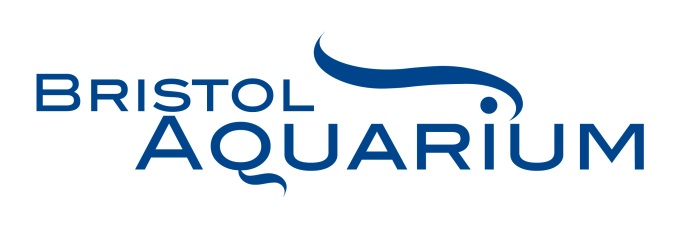 Name of charity or organisationRegistered charity number (if applicable)Fundraiser’s NameAddress and PostcodeDate of fundraising event (if applicable)Reason for fundraisingThank you for applying for a donation of entry tickets from Bristol Aquarium.
Please e-mail your completed application form to bristoladmin@bristolaquarium.co.uk with the subject ‘Fundraising’ to be entered into this month’s random draw.Good luck with your application and for all of your fundraising efforts
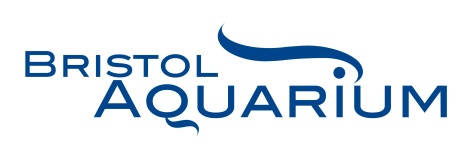 